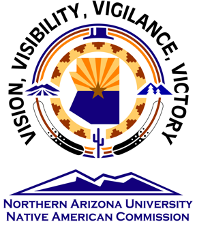 COMMISSION FOR NATIVE AMERICANSThursday, March 24, 20222:00 pm - 3:30 pm MINUTESWelcome and Acknowledgements	Kiara Weahtersby, Terri Beeson, Naomi Ruth Lee, Shirley Conrad, Rebecca Malone-Little Owl, Alisse Roselyn Ali Joseph, Darwin Mann, Angelina Castagno, Jani Ingram, Angie Begay, Will Martin, Sheena Hale, Morgan Vigil-Hayes, Ron Lee, Sarah Chatter, Shynowah Leigh Lee, Davis Henderson, Lauren Copeland-Glen, Marla Johnet, Morgan Vigil-Hayes, Sharon Doctor, Kathleen Frank, Adele Sidney Pablo, Ora Marek-Martinez, Jeff Berglund, Priscilla Sanderson, Carmenlita ChiefMeeting minute approvalLink to last meeting’s minutes:22.02.17: https://nau0.sharepoint.com/:w:/s/CommissionforNativeAmericans/EXWtaaVz- 49Mpv5UJn3PFP8BxgxRJJGb9RXUaVUnBJNatg?e=x2tw2vJani made motion to approve, Angelina SecondedMotion passed by common consensusCo-Chairs Updates from Alisse and Kiara	Link for the Cal Seciwa awards will be sent out via email today Cal Seciwa Link to vote by End of Day 3/25 https://nau.co1.qualtrics.com/jfe/form/SV_74KprwJuiLECK22	Please vote by end of business day tomorrow		Update on Strategic Roadmap Draft #3 	Link posted in chat: https://nau.edu/legacy/strategic-roadmap/	Draft 3 is out and available for feedback.	All feedback will be written responses, no listening sessions	Posted in Chat:  Please provide specific feedback:	Feedback Email: StrategicRoadmap@nau.edu	Survey: https://nau.co1.qualtrics.com/jfe/form/SV_9AC7Wjb2FL2OmZoPlease reply by April 1st.Update on Strategic Roadmap Draft #3 Acknowledgements of *Indigenous Peoples	Acknowledged in President’s letter	Followed by an asterisk listing what indigenous Peoples mean	Discussion on terminology and the use of the word IndigenousInstitutional Knowledge	Kiara – Thanks to Ron and Kathleen for their contributions 	Trying to collect all the institutional knowledge historically to present to create a comprehensive archive	Posted in chat: https://nau0.sharepoint.com/:f:/s/CommissionforNativeAmericans/Eu0C5871Yq9Mr6OpUvyFevoBOhD3sT7FHlMcC_X3QIbm2Q?e=ajb4ze	Discussed what is in the different file groupsWent over process to add to the Folder – attendees are able to add any articles or documents they findCommission Retreat Sat. Aug. 20th	Open discussion on the plan and need for this Retreat to grow the collective knowledge of the group.  Will the date work?  Need to be done before the student gathering.  Where?  More detailed planning in the next meeting.  Tentative Gathering with new and returning students Aug. 24-27Open Discussion & AnnouncementsIndigenous Convocation May 5th Ardrey Auditorium 3:30 – 5 pm – volunteers please email issnatives@nau.eduPost in chat: When you get a chance congratulate Melissa Wheeler https://news.nau.edu/melissa-wheeler/?utm_medium=email&utm_source=3-24-22%20edition&utm_campaign=NAUNews&utm_term=internal&utm_content=WheelerInterested in coming together in groups such as indigenous housing, retention and other please let Kiara or Alisse know.  Just gaging interest and will decide what this might look like once that is known.  Carmenlita – Post in chat https://nau.edu/sherc/health-justice-futures/ for upcoming event.  Please share with your colleagues and departments. Kiara – please give any announcements a week prior to the next meeting so that they can be added to the minutes. Sharon – Event for next Wednesday, Oral Health workshop.  Shared flyer in chat.  Naomi - we’re recruiting for the CARE program. We focus on Native students but include other URM and low income. https://nau.edu/chem-biochem/care/Kathleen – Business College leadership week next weekOra – shared flyers in the chat of upcoming events https://nau.edu/franke/professional-development/franke-leadership-week/Sharon – Cultural center front desk has been moved to the east side.  There is just one main desk now.  To get on their listserv contact Sharon to get added.  Alisse – will be working with the Women’s Final Four.  Workshops, and other presentations/performancesNext MeetingDate: Thurs. 4/21/22 Time: 2:00 -3:30 pmLocation: Zoom Meeting ID: 896 6933 2267